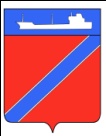 Совет Туапсинского городского поселенияТуапсинского районаР Е Ш Е Н И Еот 22 апреля  2015 года                                                                            № 37.7				             	город ТуапсеО внесении изменений в  решение Совета Туапсинского городского поселения Туапсинского района от 28 августа 2012 года № 5.2 «Об утверждении «Правил благоустройства  и  содержания территории города Туапсе»             В соответствии с Федеральным законом от 6 октября 2003 года               № 131-ФЗ «Об общих принципах организации местного самоуправления в Российской Федерации, Уставом Туапсинского городского поселения  Совет Туапсинского городского поселения  Туапсинского района РЕШИЛ:1. Внести  в решение Совета Туапсинского городского поселения Туапсинского района от 28 августа 2012 года № 5.2  об утверждении «Правил благоустройства и  содержания территории города Туапсе» следующие  изменения:1) Название пункта 28 изложить в редакции:«28. Порядок установки и содержания малых архитектурных форм, элементов внешнего благоустройства, объектов торговли, общественного питания, сферы услуг и рекламных конструкций».2) пункт 28 дополнить подпунктом 28.12 следующего содержания:«28.12. Размещение рекламных конструкций на территории города  должно производиться в соответствии с постановлением Госстандарта Российской Федерации от 22.04.2003 N 124-ст ГОСТ Р 52044-2003 "Наружная реклама на автомобильных дорогах и территориях городских и сельских поселений. Общие технические требования к средствам наружной рекламы. Правила размещения". Установка и эксплуатация рекламных конструкций на территории города без разрешения запрещена. Запрещается размещать на тротуарах, пешеходных дорожках, парковках автотранспорта и иных территориях общего пользования города мобильные (переносные, складные) конструкции  (стритлайны, штендеры), содержащие рекламную и иную информацию или указывающие на местонахождение объекта.Для размещения сведений информационного характера о наименовании, виде деятельности в целях информирования потребителей (третьих лиц) собственник или иной законный владелец помещений вправе разместить только одну настенную вывеску на одном фасаде здания в одной плоскости и на единой линии с другими настенными вывесками на данном здании в одном цветовом решении.Расположение вывески должно соответствовать параметрам занимаемого помещения. Вывеска размещается над входом либо над окнами, между 1 и 2 этажами (если занимаемый этаж - первый).Окраска и покрытие декоративными пленками всей поверхности остекления фасада, замена остекления фасада световыми коробами, содержащими сведения информационного характера, не допускаются.Максимальная площадь всех вывесок на одном здании, строении, сооружении не может превышать:10% от общей площади фасада здания, строения, сооружения, в случае если площадь такого фасада менее 50 кв. м.;5 - 10% от общей площади фасада здания, строения, сооружения, в случае если площадь такого фасада составляет от 50 до 100 кв. м;3 - 5% от общей площади фасада здания, строения, сооружения, в случае если площадь такого фасада составляет более 100 кв. м.Рекламные конструкции должны эксплуатироваться в соответствии с требованиями технической, а в случае необходимости и проектной документации на соответствующие рекламные конструкции в соответствии с законодательством Российской Федерации.Рекламные конструкции должны содержаться в надлежащем состоянии.Надлежащее состояние рекламных конструкций подразумевает:- целостность рекламных конструкций;-недопущение факта отсутствия рекламной информации на рекламной конструкции;- отсутствие механических повреждений;- отсутствие порывов рекламных полотен;- наличие покрашенного каркаса;- отсутствие ржавчины, коррозии и грязи на всех частях и элементах рекламных конструкций;- отсутствие на всех частях и элементах рекламных конструкций наклеенных объявлений, посторонних надписей, изображений и других информационных сообщений;- подсвет рекламных конструкций (в зависимости от типа и вида рекламных конструкций) в темное время суток в соответствии с графиком работы уличного освещения.Владелец рекламной конструкции обязан мыть и очищать от загрязнений принадлежащие ему рекламные конструкции по мере необходимости, но не реже:- двух раз в неделю - рекламные конструкции на остановочных павильонах и площадках ожидания общественного транспорта;- двух раз в месяц - другие конструкции малого формата (указатели с рекламными модулями, афишные стенды, афишные стенды в виде тумбы, тумбы, пиллары, пилоны);-одного раза в месяц - конструкции среднего формата (сити-борды);- одного раза в квартал - для прочих рекламных конструкций.Устранение повреждений рекламных изображений на рекламных конструкциях осуществляется владельцами рекламных конструкций в течение одного календарного дня со дня выявления указанных фактов.В случае необходимости приведения рекламных конструкций в надлежащий вид владельцы рекламных конструкций обязаны выполнить их очистку и покраску в течение двух календарных дней со дня выявления указанных фактов, о чем владельцы рекламных конструкций уведомляются с использованием телефонной связи, факсимильной связи или с использованием электронной почты».2.Настоящее решение подлежит официальному опубликованию в средствах массовой информации.3.Настоящее решение вступает в силу со дня официального опубликования.Председатель СоветаТуапсинского городского поселения                                                Е.А ЯйлиГлава  Туапсинскогогородского поселения                                                                        А.В.Чехов